2019 國中部英語劇場比賽暨高中部英語歌唱比賽 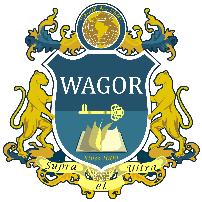 		得獎名單2019 Junior Performance Arts2019 Junior Performance Arts2019 Junior Performance ArtsJunior Skit ContestJunior Skit ContestJunior Skit Contest1Best Team 18 Wisdom 12Best Team 27 Wisdom 13Second Place7 Honors4First Place8 Honors5Best ActorEric 國二甲 黃昱誠6Best ActorOwen 國一乙 張展菖7Best ActorIan 國一乙 鍾鎰陽8Best ActorPrince 國二甲 林品學Junior Reader’s Theater ContestJunior Reader’s Theater ContestJunior Reader’s Theater Contest1Best Team 17 Advance2Best Team 28 Wisdom23Second Place8 Advance4First Place7 Wisdom 25Best PerformerEason 國二乙 黃奕翔6Best PerformerAnnie 國一甲 陳芸安2019 Senior English Singing Contest2019 Senior English Singing Contest2019 Senior English Singing ContestPlaceClass1Honorable Mention餐二乙2Honorable Mention餐二丙3Honorable Mention餐二甲4Third Place普一丙5Third Place餐一甲6Third Place應一甲7Second Place普一甲8Second Place觀二甲9First Place應一乙2019 Junior Performance Arts2019 Junior Performance Arts2019 Junior Performance ArtsJunior Skit ContestJunior Skit ContestJunior Skit Contest1First Place 第一名8 Honors - Snow White2Second Place 第二名7 Honors - Stolen Hammer3Best Team 1 最佳團隊獎8 Wisdom 1 - Simpsons of China4Best Team 2 最佳團隊獎7 Wisdom 1 - Fantastic pig and the detective pig and where to find the boom5Best Actor 最佳演員7 Honors Owen 國一乙 張展菖6Best Actor 最佳演員7 Wisdom1 Ian 國一乙 鍾鎰陽7Best Actor 最佳演員8 Honors Eric 國二甲 黃昱誠8Best Actor 最佳演員8 Honors Prince 國二甲 林品學Junior Reader’s Theater ContestJunior Reader’s Theater ContestJunior Reader’s Theater Contest1First Place 第一名7 Wisdom 2 - Three Little Pigs2Second Place 第二名8 Advance - Chicken Little3Best Team 1 最佳團隊獎7 Advance - Casey at the Bat4Best Team 2 最佳團隊獎8 Wisdom 2 - Battle of song5Best Performer 最佳表演者7 Wisdom 2 Annie 國一甲 陳芸安6Best Performer 最佳表演者8 Wisdom 2 Eason 國二乙 黃奕翔2019 Senior English Singing Contest2019 Senior English Singing Contest2019 Senior English Singing ContestPlaceClass1First Place 第一名應一乙 - This is me2Second Place 第二名普一甲 - Marry you3Second Place 第二名觀二甲 - Bad Romance4Third Place 第三名普一丙 - Just the way you are5Third Place 第三名餐一甲 - Cups (When I’m gone)6Third Place 第三名應一甲 - The show7Honorable Mention 佳作餐二乙 - We’re all in this together8Honorable Mention 佳作餐二丙 - Take me home, country road9Honorable Mention 佳作餐二甲 - I’m yours